Заключение №29по результатам проверки достоверности годовой бюджетной отчетности Управления по распоряжению муниципальным имуществом администрации Усольского муниципального района Иркутской области 1.Основание для проведения мероприятия: статьи 264.4-264.6 Бюджетного кодекса Российской Федерации;пункт 3 статьи 9 Федерального закона от 07.02.2011г. №6-ФЗ «Об общих принципах организации и деятельности контрольно-счетных органов субъектов Российской Федерации и муниципальных образований»; Положение «О Контрольно-счетной палате Усольского муниципального района Иркутской области», утвержденное решением Думы Усольского муниципального района Иркутской области от 23.11.2021г. №213;план деятельности Контрольно-счетной палаты Усольского муниципального района Иркутской области на 2022 год; распоряжение председателя Контрольно-счетной палаты Усольского муниципального района Иркутской области  от 28.02.2022г. №11.2.Предмет мероприятия: Бюджетная (бухгалтерская) отчетность, представленная главными администраторами бюджетных средств, в соответствии с требованиями приказа Минфина России от 28.12.2010г. №191н «Об утверждении Инструкции о порядке составления и представления годовой, квартальной и месячной отчетности об исполнении бюджетов бюджетной системы Российской Федерации».3.Объекты мероприятия: Управление по распоряжению муниципальным имуществом администрации Усольского муниципального района Иркутской области;Объекты встречных проверок по мере необходимости.4.Цели и вопросы мероприятия: Цель: Установление полноты и достоверности бюджетной отчетности главных администраторов бюджетных средств (далее-ГАБС), за отчетный финансовый год, ее соответствие  требованиям нормативных правовых актов.Вопросы:анализ бюджетной отчетности на соответствие требованиям нормативных правовых актов в части ее состава, содержания и срока представления для проведения внешней проверки;анализ достоверности показателей бюджетной отчетности, оценка взаимосвязанных показателей по консолидируемым позициям форм бюджетной отчетности;оценка достоверного представления о финансовом положении экономического субъекта на основании данных бухгалтерской отчетности;анализ исполнения доходов, закрепленных за администратором доходов;анализ использования бюджетных ассигнований;оценка причин неиспользования бюджетных ассигнований;анализ принятых мер по повышению эффективности расходования бюджетных средств.5.Исследуемый период: 2021 год.6.Состав ответственных исполнителей:Попова Светлана Юрьевна, инспектор в аппарате Контрольно-счетной палаты Усольского муниципального района Иркутской области. 7.Сроки проведения мероприятия с 03 марта 2022 года по 10 апреля 2022 года.Управление по распоряжению муниципальным имуществом администрации Усольского муниципального района Иркутской области (далее – Управление) осуществляет свою деятельность на основании Положения об Управлении по распоряжению муниципальным имуществом администрации Усольского муниципального района Иркутской области, утвержденного решением Думы Усольского муниципального района Иркутской области от 28.02.2017г. №224 (в редакции от 25.02.2021 №174, от 29.06.2021г. №203) и входит в структуру администрации Усольского муниципального района Иркутской области. Управление является самостоятельным юридическим лицом, выступает истцом и ответчиком в суде, имеет печать со своим наименованием.Оценка полноты и достоверности показателей и сведений, представленных в бюджетной отчетности главного администратора бюджетных средств, проводится в соответствии с требованиям Инструкции о порядке составления и предоставления годовой, квартальной и месячной отчетности об исполнении бюджетов бюджетной системы Российской Федерации, утвержденной приказом Минфина России от 28.12.2010г. №191н с изменениями (далее – Инструкция №191н).В ходе внешней проверки проанализированы степень полноты и достоверности представленной годовой бюджетной отчетности. Соответствие показателей годового отчета об исполнении бюджета за 2021 год, показателям бюджетного учета. Соответствие фактического исполнения бюджета Управления его плановым назначениям, утвержденным решениями Думы в 2021 году.В соответствии со ст.154 Бюджетного кодекса РФ (далее – Бюджетный кодекс, БК РФ), п.10 Инструкции №191н, а также согласно разработанному приказу Комитета по экономике и финансам от 13.12.2021г.  №377о/д «О сроках составления и представления отчетности об исполнении бюджета за 2021г., месячной и квартальной отчетности в 2022 году», отчет Управления представлен своевременно и в полном объеме. В соответствии со ст.4 Положения о бюджетном процессе в Усольском муниципальном районе Иркутской области, утвержденного решением Думы от 28.01.2020г. №120 в редакции от 22.02.2022г. №233 (далее – Положение о бюджетном процессе) и решением Думы от 22.12.2020г. №164 «Об утверждении бюджета Усольского муниципального района на 2021 год и плановый период 2022 и 2023 годов» определен перечень главных администраторов доходов бюджета на 2021 год (приложение №3 к решению Думы), одним из которых является Управление. Согласно перечню главных администраторов доходов бюджета Управление является главным администратором доходов (код 906) по 8 видам доходов местного бюджета.Согласно данным Отчета об исполнении бюджета ф.0503127 за 2021 год, утвержденные бюджетные назначения по доходам поступили по шести видам доходов в сумме 10 156,89 тыс.руб., исполнение составило в сумме 10 537,61 тыс. руб. или 103,74%. Детальный анализ исполнения бюджетных назначений по видам доходов отражен в таблице:(тыс.руб.)Из таблицы видно, доходы от использования имущества, находящегося в государственной и муниципальной собственности поступили больше планируемых сумм. Прочие поступления от использования имущества, находящегося в собственности муниципальных районов (за исключением имущества муниципальных бюджетных и автономных учреждений, а также имущества муниципальных унитарных предприятий, в том числе казенных) исполнены с превышением на 12,77 процента или 151,91 тыс.руб., при плане 1 190,00 тыс.руб. Доходы от арендаторов муниципального имущества поступили на основании актов сверок.Доходы от продажи земельных участков за истекший период поступили от 132 физических и юридических лиц согласно договорам купли-продажи, соглашений о перераспределении земельных участков с физическими лицами. Доходы исполнены с превышением на 1,86 процента или 40,47 тыс.руб., при плане 2 170,00 тыс.руб. Доходы, получаемые в виде арендной платы за земельные участки, государственная собственность на которые не разграничена и которые расположены в границах межпоселенческих территорий муниципальных районов, а также средства от продажи права на заключение договоров аренды указанных земельных участков исполнены с превышением на 7,22 процента или 188,34 тыс.руб., при плане 2 610,00 тыс.руб.Проверкой соответствия плановых показателей, указанных в бюджетной отчетности, показателям решения Думы от 22.12.2020г. №164 «Об утверждении бюджета Усольского муниципального района на 2021 год и плановый период 2022 и 2023 годов» (в окончательной редакции от 21.12.2021г. №220) нарушений не выявлено.Годовая бюджетная отчетность Управления в целом соответствует требованиям п.4 Инструкции №191н по оформлению годовой бюджетной отчетности: сброшюрована, пронумерована, имеет оглавление и представлена с сопроводительным письмом.Бюджетная отчетность подписана начальником Управления (Свириденко А.Н.) и главным бухгалтером (Лаптева С.С.).Состав бюджетной отчетности соответствует требованиям п.3 ст.264.1 Бюджетного кодекса РФ и п.11.1 Инструкции №191н.В соответствии с пп.1 п.1 ст.160.2-1. БК РФ, приказом Минфина России от 18.12.2019г. №237н «Об утверждении федерального стандарта внутреннего финансового аудита «Основания и порядок организации, случаи и порядок передачи полномочий по осуществлению внутреннего аудита» установлены бюджетные полномочия отдельных участников бюджетного процесса по организации и осуществлению внутреннего финансового аудита. Распоряжением администрации от 06.04.2021г. №16 принято решение об упрощенном осуществлении внутреннего финансового аудита в Управлении.В соответствии с п.9 Инструкции №191н бюджетная отчетность составлена нарастающим итогом с начала года в рублях с точностью до второго десятичного знака после запятой.Анализ форм годовой бюджетной отчетности Управления показал следующее: Баланс главного распорядителя, распорядителя, получателя бюджетных средств, главного администратора, администратора источников финансирования дефицита бюджета, главного администратора, администратора доходов бюджета (ф.0503130) (далее – Баланс ф.0503130) заполнен в соответствии с требованиями, установленными Инструкцией №191н и содержит данные о стоимости активов, обязательств, финансовом результате на начало года и конец года. В графах «На конец отчетного периода» отражены данные о стоимости активов и обязательств, финансовом результате на 1 января 2022 года, с учетом проведенных заключительных оборотов по счетам бюджетного учета.По состоянию на 01.01.2022г. нефинансовые активы имущества казны остаточная стоимость (раздел 1«Нефинансовые активы») увеличились на 3 653,65 тыс.руб. и составили 58 219,35 тыс.руб. Раздел 1 «Нефинансовые активы» подтверждается данными ф.0503168 «Сведения о движении нефинансовых активов». В ф.0503168 «Сведения о движении нефинансовых активов» в полном объеме отражено движение нефинансовых активов.По разделу 2 «Финансовые активы» баланса остатки на лицевых счетах учреждения в органе казначейства по состоянию на 01.01.2022 года составляют 10,02 тыс.руб., в том числе средства во временном распоряжении в сумме 10,02 тыс.руб., что соответствует ф.0503178 Сведения об остатках денежных средств на счетах получателю бюджетных средств.Итоги по разделу 2 «Финансовые активы» по сравнению с началом 2021 года увеличились на 3 721,16 тыс.руб. и по состоянию на 01.01.2022 года составили 18 172,14 тыс.руб.Показатели Баланса ф.0503130, отраженные по разделу 2 «Финансовые активы» подтверждаются данными ф.0503169 «Сведения по дебиторской и кредиторской задолженности» в части дебиторской задолженности. По разделу 3 «Обязательства» подтверждается данными ф.0503169 «Сведения по дебиторской и кредиторской задолженности» в части кредиторской задолженности.По разделу 4 «Финансовый результат» подтверждается данными ф.0503110 «Справка по заключению счетов бюджетного учета отчетного финансового года».Строка 570 Баланса ф.0503130 – разница граф 6 и 3 по бюджетной деятельности равна разнице граф 7 и 6 «Итого» раздела 1 «Бюджетная деятельность» справки ф.0503110.Согласно справке к Балансу ф.0503130 на забалансовых счетах числятся сомнительная задолженность в сумме 435,44 тыс.руб., задолженность, не востребованная кредиторами в сумме 468,08 тыс.руб., имущество, переданное в безвозмездное пользование в сумме 6 939,01 тыс.руб. При проверке контрольных соотношений показателей Баланса ф.0503130 с формой «Отчет о финансовых результатах деятельности» (ф.0503121) расхождений не выявлено. Показатели ф.0503110 соответствуют контрольным соотношениям показателей Баланса ф.0503130, показателям в части доходов «Отчета о финансовых результатах деятельности» (ф.0503121), показателям ф.0503127 «Отчет об исполнении бюджета главного распорядителя, распорядителя, получателя бюджетных средств, главного администратора, администратора источников финансирования дефицита бюджета, главного администратора, администратора доходов бюджета».Отчет о финансовых результатах деятельности (ф.0503121) (далее – ф.0503121). При проверке соотношения показателей ф.0503121 с показателями сведений о движении нефинансовых активов (ф.0503168) расхождений не выявлено.Как следует из ф.0503121 доходы составили 38 055,80 тыс.руб., в том числе:доходы от операционной аренды (КОСГУ 121) в сумме 1 490,28 тыс.руб.;доходы от операций с активами (КОСГУ 170) в сумме 7 054,53 тыс.руб.Безвозмездные неденежные поступления в сектор государственного управления (КОСГУ 190) в сумме 30 374,26 тыс.руб.Безвозмездные перечисления текущего характера организациям (КОСГУ 240) в сумме 14 189,78 тыс.руб.Безвозмездные перечисления бюджетам (КОСГУ 250) в сумме 4 157,41 тыс.руб.Чистый операционный результат сложился в сумме 10 675,89 тыс.руб. Сумма операций с нефинансовыми активами составила 3 653,64 тыс.руб., в том числе за счет поступления основных средств в сумме 2 994,29 тыс.руб., материальных запасов в сумме 14 189,78 тыс.руб. Результат операций с финансовыми активами и обязательствами в сумме 7 022,25 тыс.руб. сложился из разницы сумм:результат операций с финансовыми активами в сумме 14 278,75 тыс.руб.;результат операций с обязательствами в сумме 7 256,5 тыс.руб.Показатели ф.0503121 на 01.01.2022г. подтверждаются данными справки ф.0503110.Отчет о движении денежных средств (ф.0503123) (далее – ф.0503123). Согласно п.146 Инструкции №191н ф.0503123 составлена на основании данных о движении денежных средств на едином счете бюджета, открытом в органе, осуществляющем кассовое обслуживание исполнения бюджета в разрезе кодов КОСГУ.Справка по консолидируемым расчетам (ф.0503125) (далее – Справка ф.0503125). В соответствии с п.25 Инструкции №191н Справки ф.0503125 составлены раздельно по кодам счетов 140110195, 140110241, 140120251, 140149281, 140110191, нарушений не установлено.Отчет об исполнении бюджета главного распорядителя, распорядителя, получателя бюджетных средств, главного администратора, администратора источников финансирования дефицита бюджета, главного администратора, администратора доходов бюджета (ф.0503127) (далее – ф.0503127) сформирован в соответствии с п.52-67 Инструкции №191н. Согласно ф.0503127 утвержденные бюджетные назначения в целом по доходам в 2021 году составили 10 156,89 тыс.руб., исполнение составило 10 537,61 тыс.руб. или 103,74%.Проверка показала, что исполнение по доходам в сумме 10 537,61 тыс.руб., указанные в Отчете об исполнении бюджета ф.0503127, соответствует сумме по строке 0100 Отчета о движении денежных средств ф.0503123, с учетом возврата дебиторской задолженности прошлых лет в сумме 2,10 тыс.руб. по строке 4200, и остатку на конец отчетного периода по счету 1 210 02 000 справки ф.0503110 (до заключительных оборотов).Пояснительная записка (ф.0503160) (далее – Пояснительная записка) составлена в разрезе 5 разделов, что соответствует требованиям Инструкции №191н. В соответствии с п.152 Инструкции №191н наименования разделов Пояснительной записки соответствуют наименованиям, установленным данным документом. В раздел 3 «Анализ отчета об исполнении бюджета субъектом бюджетной отчетности» включена форма Сведения об исполнении бюджета (ф.0503164). Представленные в ф.0503164 данные соответствуют данным, отраженным в Отчете ф.0503127.Раздел 4 «Анализ показателей бухгалтерской отчетности субъекта бюджетной отчетности». Показатели, характеризующие наличие и движение нефинансовых активов за отчетный период представлены в ф.0503168 «Сведения о движении нефинансовых активов». В ф.0503169 «Сведения по дебиторской и кредиторской задолженности» по состоянию на 01.01.2021г. дебиторская задолженность сложилась в сумме 14 423,18 тыс.руб. За 2021 год дебиторская задолженность увеличилась и на конец отчетного периода составляет 18 162,12 тыс.руб., в том числе: в сумме 14 439,65 тыс.руб. начисление доходов будущих периодов; в сумме 2 942,05 тыс.руб. задолженность по арендной плате земельных участков; в сумме 495,84 тыс.руб. задолженность по арендной плате муниципального имущества; в сумме 258,77 тыс.руб. задолженность по реализации имущества; в сумме 25,79 тыс.руб. взыскание по учебе (долгосрочная, просроченная задолженность на конец отчетного периода отсутствует).Кредиторская задолженность по состоянию на 01.01.2021г. составляла 133,50 тыс.руб. В течение 2021 года кредиторская задолженность уменьшена на 2,2 тыс.руб. или 1,65% и составляет 131,3 тыс.руб. Кредиторская задолженность по счету 1 205 00 000 «Расчеты по доходам» образовалась за счет переплаты по арендной плате земельных участков в сумме 116,64 тыс.руб. (в связи с оплатой за весь срок по условиям договора), а также внесение авансовых платежей за аренду муниципального имущества в сумме 14,65 тыс.руб.В разделе 5 Пояснительной записке отражены формы и приложения годовой бюджетной отчетности по причине отсутствия числовых показателей. В соответствии с п.156 Инструкции №191н информация, отражаемая в Таблице №4 Пояснительной записки, характеризует основные положения учетной политики. В проверяемом периоде в Управлении действует Учетная политика, утвержденная распоряжением от 04.02.2019г. №6 (в редакции приказа от 23.12.2021г. №53). Учетной политикой определен перечень документов, регулирующих вопросы бюджетного учета.Следует отметить, что Управлением не исполнена обязанность по публичному раскрытию на официальном сайте субъекта учета в информационно-телекоммуникационной сети «Интернет» основных положений Учетной политики. Согласно п.9 Федерального стандарта бухгалтерского учета для организаций государственного сектора «Учетная политика, оценочные значения и ошибки», утвержденные приказом Минфина России от 30.12.2017г. №274н, п.5 методических рекомендаций по применению данного Федерального стандарта (письмо Минфина России от 31.08.2018г. №02-06-07/62480) основные положения Учетной политики подлежат публичному раскрытию на официальном сайте субъекта учета в информационно-телекоммуникационной сети «Интернет».Оценкой обобщенных показателей форм бюджетной отчетности путем суммирования одноименных показателей и исключения, в установленном Инструкцией №191н порядке, взаимосвязанных показателей по позициям консолидируемых форм бюджетной отчетности отклонений не выявлено.ВыводыВ ходе проверки годовой бюджетной отчетности Управления по распоряжению муниципальным имуществом администрации Усольского муниципального района Иркутской области, проведенной Контрольно-счетной палатой Усольского муниципального района Иркутской области установлено:Годовая бюджетная отчетность за 2021 год составлена в соответствии с требованиями Инструкции о порядке составления и представления годовой, квартальной и месячной отчетности об исполнении бюджетов бюджетной системы Российской Федерации, утвержденной приказом Минфина РФ от 28.12.2010г. №191н, статьи 264.1 Бюджетного кодекса Российской Федерации. Представленная для внешней проверки годовая бюджетная отчётность достоверно отражает финансовое положение главного администратора бюджетных средств. Фактов недостоверных отчётных данных, искажений бюджетной отчётности, в ходе проверки не установлено. ПредложенияРассмотреть результаты внешней проверки, принять к сведению выявленные недостатки при составлении бюджетной отчетности в дальнейшем, в целях недопущения их при сдаче бюджетной отчетности.Усилить контроль за соответствием бюджетной отчетности требованиям правовых актов Министерства финансов России, а также обеспечить размещение основных положений Учетной политики на официальном сайте информационно-телекоммуникационной сети «Интернет».В целях реализации полномочий установленных ст.160.2-1 Бюджетного кодекса РФ, усилить внутренний финансовый аудит за достоверностью годовой бюджетной отчетности Управления по распоряжению муниципальным имуществом администрации Усольского муниципального района Иркутской области.О результатах рассмотрения настоящего заключения и принятых мерах сообщить в Контрольно-счетную палату Усольского муниципального района Иркутской области до 25.04.2022 года.Председатель КСПУсольского муниципального районаИркутской области							И.В. КовальчукИсполнитель инспектор в аппарате КСП Попова С.Ю.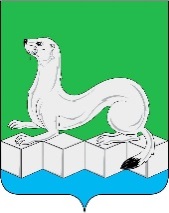 Контрольно-счетная палата Усольского муниципального районаИркутской области665479, Российская Федерация, Иркутская область, Усольский муниципальный район, Белореченское муниципальное образование, рп. Белореченский, здание 100тел./факс (839543) 3-60-86 Е-mail: kspus21@mail.ruОГРН 1213800025361  ИНН 3801154463 КПП 380101001Контрольно-счетная палата Усольского муниципального районаИркутской области665479, Российская Федерация, Иркутская область, Усольский муниципальный район, Белореченское муниципальное образование, рп. Белореченский, здание 100тел./факс (839543) 3-60-86 Е-mail: kspus21@mail.ruОГРН 1213800025361  ИНН 3801154463 КПП 380101001__11.04.2022г.___№___94_____на №___________ от_____________НачальникуУправления по распоряжению муниципальным имуществом администрации Усольского муниципального районаИркутской области Свириденко А.Н.Наименование доходовПлан 2021г.Фактическое поступление по ф.0503127Откл. в сумме% откл.Доходы от использования имущества, находящегося в государственной и муниципальной собственностиКБК 90611100000000000000Доходы от использования имущества, находящегося в государственной и муниципальной собственностиКБК 90611100000000000000Доходы от использования имущества, находящегося в государственной и муниципальной собственностиКБК 90611100000000000000Доходы от использования имущества, находящегося в государственной и муниципальной собственностиКБК 90611100000000000000Доходы от использования имущества, находящегося в государственной и муниципальной собственностиКБК 90611100000000000000Доходы, получаемые в виде арендной платы за земельные участки, государственная собственность на которые не разграничена и которые расположены в границах межпоселенческих территорий муниципальных районов, а также средства от продажи права на заключение договоров аренды указанных земельных участковКБК 906111050130500001202 610,002 798,34188,34107,22Прочие поступления от использования имущества, находящегося в собственности муниципальных районов (за исключением имущества муниципальных бюджетных и автономных учреждений, а также имущества муниципальных унитарных предприятий, в том числе казенных) КБК 906111090450500001201 190, 001 341,91151,91112,77Доходы от оказания платных услуг и компенсаций затрат государстваКБК 90611300000000000000Доходы от оказания платных услуг и компенсаций затрат государстваКБК 90611300000000000000Доходы от оказания платных услуг и компенсаций затрат государстваКБК 90611300000000000000Доходы от оказания платных услуг и компенсаций затрат государстваКБК 90611300000000000000Доходы от оказания платных услуг и компенсаций затрат государстваКБК 90611300000000000000Прочие доходы от компенсаций затрат бюджетов муниципального района906113029950500001302,112,110,00100,00Доходы от продажи материальных и нематериальных активовКБК 90611400000000000000   Доходы от продажи материальных и нематериальных активовКБК 90611400000000000000   Доходы от продажи материальных и нематериальных активовКБК 90611400000000000000   Доходы от продажи материальных и нематериальных активовКБК 90611400000000000000   Доходы от продажи материальных и нематериальных активовКБК 90611400000000000000   Доходы от продажи материальных и нематериальных активов (основных средств)КБК 906114020000004104 089,474 089,470,00100,00Доходы от продажи материальных и нематериальных активов (материальных запасов)КБК 9061140200000044095,3195,310,00100,00Доходы от продажи земельных участковКБК 906114060000004302 170,002 210,4740,47101,86Итого10 156,8910 537,61380,72103,7